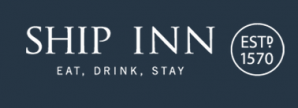 BREAKFAST MENUThe Full Cornish – Mr Kittow’s Pen’n’tilly pork sausage, smoky bacon, black pudding, free range eggs, hash browns, beans, tomato & mushroomsThe Full Veggie – grilled halloumi, spinach, free range eggs, hash browns, tomato, mushroom & beansGrilled smoked kippers with lemon & chive butterEgg’s Florentine – free range poached eggs, spinach, toast & hollandaise sauceEgg’s Benedict – free range poached eggs, bacon, toast & hollandaise sauceFree range scrambled egg & smoked salmonClassic smoky bacon sandwichCinnamon-spiced French toast with maple syrup and berriesPlease help yourself to cereals and juiceBREAKFAST MENUThe Full Cornish – Mr Kittow’s Pen’n’tilly pork sausage, smoky bacon, black pudding, free range eggs, hash browns, beans, tomato & mushroomsThe Full Veggie – grilled halloumi, spinach, free range eggs, hash browns,  tomato, mushroom & beansGrilled smoked kippers with lemon & chive butterEgg’s Florentine – free range poached eggs, spinach, toast & hollandaise sauceEgg’s Benedict – free range poached eggs, bacon, toast & hollandaise sauceFree range scrambled egg & smoked salmonClassic smoky bacon sandwichCinnamon-spiced French toast with maple syrup and berriesPlease help yourself to cereals and juice